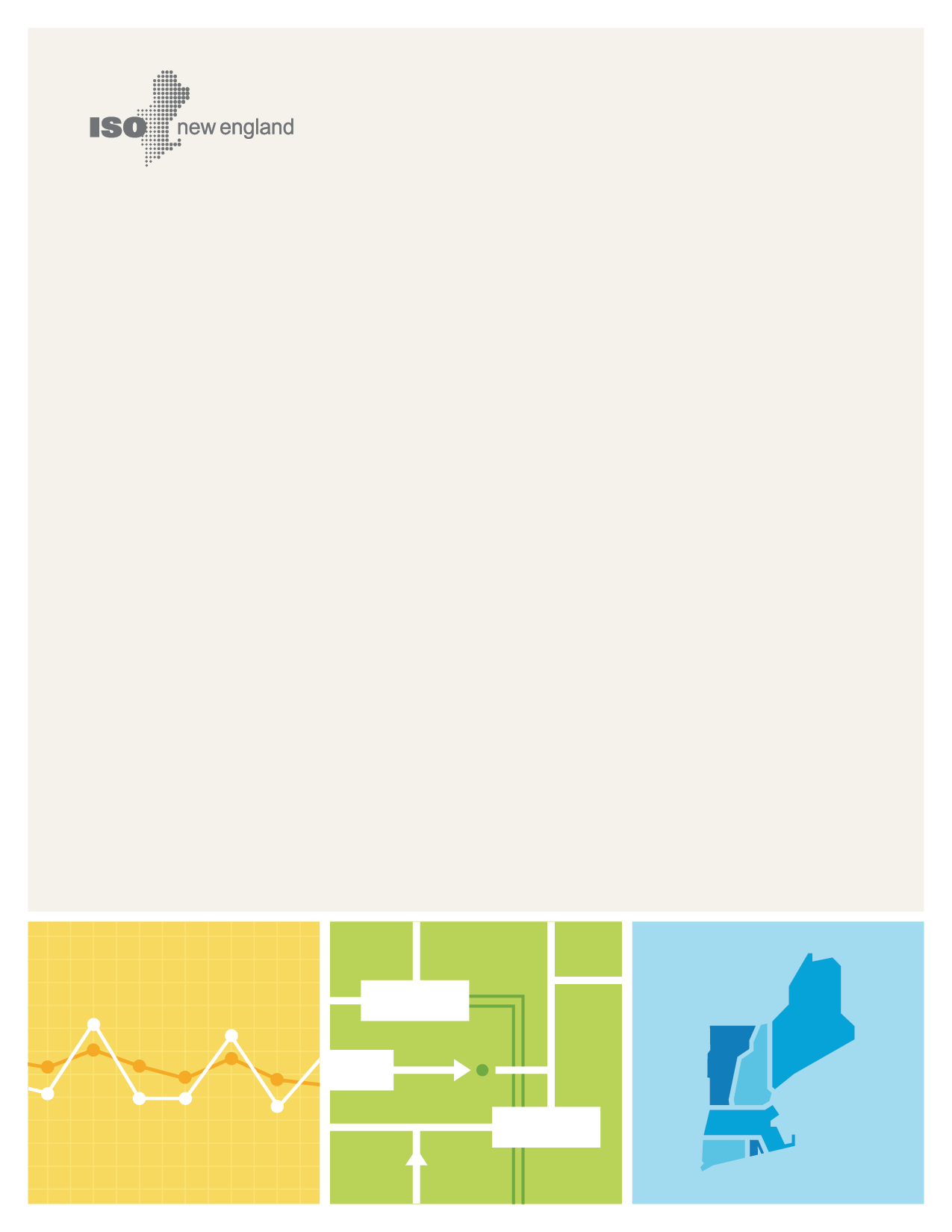 PrefaceISO New England publishes the Wholesale Markets Project Plan (WMPP) on a biannual basis to communicate changes and advancements on the scope and status of key market initiatives and to identify new efforts to ensure an efficient and reliable electricity system in New England. The WMPP is available on ISO New England’s website (http://www.iso-ne.com). This document, the Wholesale Markets Project Plan: Closed Market Design Projects, includes information on closed WMPP projects. ContentsPreface	iClosed Market Design Projects	iiiClosed Market Design ProjectsThe ISO has closed the following projects, either by modifying the market design and tariff or by determining that no further action is required at this time. Market design projects are moved to this document when the effective date has passed and the projects have been implemented. Market design projects that did not result in near-term design changes are also shown in this section. The ISO maintains a historical repository of Federal Energy Regulatory Commission (FERC) by month and year located at http://www.iso-ne.com/participate/filings-orders. Summary of Completed Market Design Projects 
(Listed by Estimated Earliest Effective Date)Project IDProject IDMarket Design ProjectEstimated Earliest Effective DateDocket No. 
(Filing Date)Design StatusDesign Status――Financial Transmission Right Auction EnhancementsJanuary 2012ER11-3568-000
(May 13, 2011)CompleteComplete――Reopen Regulation Market PilotFebruary 2012ER12-505-000
(December 1, 2011)CompleteComplete――Load ReconstitutionMarch 2012ER10-1653-000
(June 30, 2010)CompleteComplete――FCM Design Reforms ExtensionApril 2012ER12-953-000
(January 31, 2012)CompleteComplete――Start-Up and No-Load Reoffer ChangesApril 2012N/ACompleteComplete――Virtual Transaction Submission LimitsApril 2012N/ACompleteComplete――NCPC: Weekly Posturing RulesMay 2012ER12-1809-000(May 17, 2012)CompleteComplete――NCPC: Weekly Posturing Rules ComplianceMay 2012ER12-1809-001ER12-1809-002(July 30, 2012)CompleteComplete――End-Use Customer Aggregation (Order 745 Compliance)June 2012ER11-4336-005
(March 26, 2012)CompleteComplete――FCA Informational PublishingJune 2012ER12-1455-000
(April 6, 2012)CompleteComplete――FCA Informational Publishing ComplianceJune 2012ER12-1455-001(July 2, 2012)CompleteComplete――FCM Capacity Transfer Rights (CTRs)June 2012ER12-1234-000(March 9, 2012)CompleteComplete――FCM Demand-Resource Capacity
 AuditingJune 2012ER12-1389-000
(March 29, 2012)CompleteComplete――FCM Demand-Resource Performance IncentivesJune 2012ER12-1392-000
(March 29, 2012)CompleteComplete――FCM Net Regional Clearing Price (NRCP) June 2012ER12-1325-000
(March 23, 2012)CompleteComplete――FCM Supplemental Availability Bilateral TransactionsJune 2012ER12-1382-000
(March 29, 2012)CompleteComplete――Price-Responsive Demand: Transition Period ChangesJune 2012ER12-1550-000
(April 1, 2012)CompleteComplete――System TMOR Reserve-Constraint Penalty Factor Prices June 2012ER12-1314-000
(March 22, 2012)CompleteComplete――Electronic Data Reporting (Order 760)August 2012ER12-2228-000(July 11, 2012)CompleteComplete――FCM Rejected Delist Bid Follow-Up ActionsAugust 2012ER12-1914-000(June 1, 2012)CompleteComplete――FCM Rejected Delist Bid Follow-Up Actions ComplianceAugust 2012ER12-1914-001(August 30, 2012)CompleteComplete――FCM Partial Nonprice RetirementOctober 2012ER12-2393-000(August 3, 2012)CompleteComplete――FCM Resource TerminationNovember 13, 2012ER12-2625-000(September 14, 2012)CompleteComplete――FCA #7November 2012ER12-2697-000(September 27, 2012)CompleteComplete――FRM Threshold Price Calculation FrequencyNovember 2012ER12-2485-000(August 20, 2012)CompleteComplete――Financial Assurance Bilateral Transaction Cure PeriodJanuary 2013ER12-2575-000 (September 4, 2012) CompleteComplete――Central Counterparty (Order 741)January 2013ER12-1651-000(April 30, 2012)CompleteComplete11Gas Pipeline Information Sharing January 2013N/ACompleteComplete1313Financial Assurance and Bilateral TransactionsPhase 1: January 2013Phase 2: N/AER13-270-000
(November 1, 2012)CompleteNo action takenCompleteNo action taken――FCM Static Delist BidsFebruary 2013ER13-612-000(December 21, 2012)CompleteComplete1212FCM Redesign February 2013ER12-953-001(December 3, 2012)CompleteComplete22Forward Reserve Market TMNSR Procurement March 2013ER13-465-000(November 27, 2012)CompleteComplete50Wind Forecasting and Dispatch Q2 2013N/AMerged with other project11FCM Reconfiguration Auction and Capacity Supply Obligation (CSO) Bilateral Transaction EnhancementsApril 2013ER13-585-000
ER13-585-001
(December 19, 2012)Complete4FCM Demand-Asset AuditingMay 1, 2013ER13-1010-000
(March 1, 2013)Complete
―Off-line Reserve Capability
 Determination June 2013ER13-323-000(November 6, 2012)Complete55Day-Ahead Energy Market Schedule June 2013ER13-895-000
(February 7, 2013)CompleteComplete66Obsolete Language ReviewJune 15, 2013ER13-1149-000
(March 22, 2013)CompleteComplete4747Reliability Commitment Cost RecoveryJune 25, 2013EL13-72-000
(August 13, 2013)Er13-2149-000
(August 20, 2013)CompleteComplete33Regulation Market Opportunity Cost July 2013ER13-1259-000(April 11. 2013)CompleteComplete2222PRD and Net SupplyAugust 21, 2013ER13-1742-000
(June 21, 2013)CompleteComplete2020Price-Responsive Demand: Full Integration Capacity Market ChangesAugust 21, 2013ER13-1742-000
(June 21, 2013)CompleteComplete77Generation Capacity Auditing Phase 1: 
December 2012Phase 2: September 2013N/AER13-323-000(November 6, 2012)CompleteComplete5151Winter 2013/2014 Reliability Solutions Winter 2013/2014 Reliability Solutions ComplianceAugust 27, 2013

September 6, 2013

September 6, 2013ER13-1851-000
(June 28, 2013)
ER13-1851-001
(August 9, 2013)

ER13-1851-000
(October 15, 2013)Complete




CompleteComplete




Complete1414Forward Capacity Auction #8Carry-Forward and Administrative PricingObjective FunctionN/ASeptember 2, 2013N/AER13-1880-000
(July 1, 2013)No action takenCompleteNo action takenComplete1717Import Capacity Resource Qualification DocumentationSeptember 23, 2013N/ACompleteComplete1616Forward Reserve Market (FRM) Incentives October 1, 2013ER13-1733-000
(June 20, 2013)CompleteComplete2525TMOR RCPF & Replacement Reserve October 1, 2013ER13-1736-000
(June 20, 2013)CompleteComplete3737FCM Shortage-Event Triggers October 4, 2013ER13-2313-000
(September 4, 2013)CompleteComplete2424Tie-Line Name Clean-UpOctober 6, 2013ER13-2113-000
(August 6, 2013)CompleteComplete4343Net Metered Generator AuditingOctober 7, 2013ER13-2110-000
(August 5, 2013)CompleteComplete6060Non-Commercial Resource Treatment2014ER14-2440-00
(July 16, 2014)CompleteComplete5757Gas Pipeline Information SharingJanuary 11, 2014ER14-970-000
(January 10, 2014)CompleteComplete4040NCPC Local Second-Contingency Protection Resource (LSCPR) Cost AllocationJanuary 23, 2014ER14-584-000
(December 9, 2013)CompleteComplete1010FCM Estimated Capacity RequirementMarch 1, 2014N/ACompleteComplete3838Fuel Switching: Use of Reference Level as the Supply Offer March 1, 2014ER14-707-000
(December 20, 2013)CompleteComplete2626Capacity Zone ModelingApril 28, 2014ER12-953-004
(January 31, 2014)CompleteComplete3535FCM Performance IncentivesJune 2014ER14-2419-000ER14-2419-001(January 17, 2014)CompleteComplete2828Demand-Response: Asset Auditing and FCM Financial AssuranceJune 1, 2014ER14-581-000
(December 9, 2013)CompleteComplete2929Demand-Response Baseline and OutagesJune 1, 2014ER14-727-000
(December 20, 2013)ER14-1659-000
(April 4, 2014)ER14-727-001
(May 1, 2014)CompleteComplete4444Nonprice Retirement Request TimelineJune 9, 2014ER14-1693-000
(April 9, 2014)CompleteComplete6666Dual-Fuel Resource AuditingSeptember 9, 2014ER14-2407-000(July 11, 2014)CompleteComplete6565Winter Reliability Program September 9, 2014CompleteComplete3030Energy Market Offer Flexibility December 3, 2014ER13-1877-000
(July 1, 2013)CompleteComplete3131Energy Market Offer Flexibility: Conforming RulesDecember 3, 2014ER14-2376-000
(July 8, 2014)CompleteComplete7676Energy Market Offer Flexibility: IMM-Related Conforming IIDecember 3, 2014ER14-2686-000
(August 22, 2014)CompleteComplete7777Energy Market Offer Flexibility NCPC ClarificationsDecember 3, 2014ER14-2929-000
(September 23, 2014)CompleteComplete3232Energy Market Offer Flexibility: Self-Funding TariffDecember 3, 2014ER14-2929-000
(September 23, 2014)CompleteComplete7070Ex-Post Mitigation of Dual-Fuel ResourcesDecember 3, 2014ER14-2407-001
(July 11, 2014)CompleteComplete41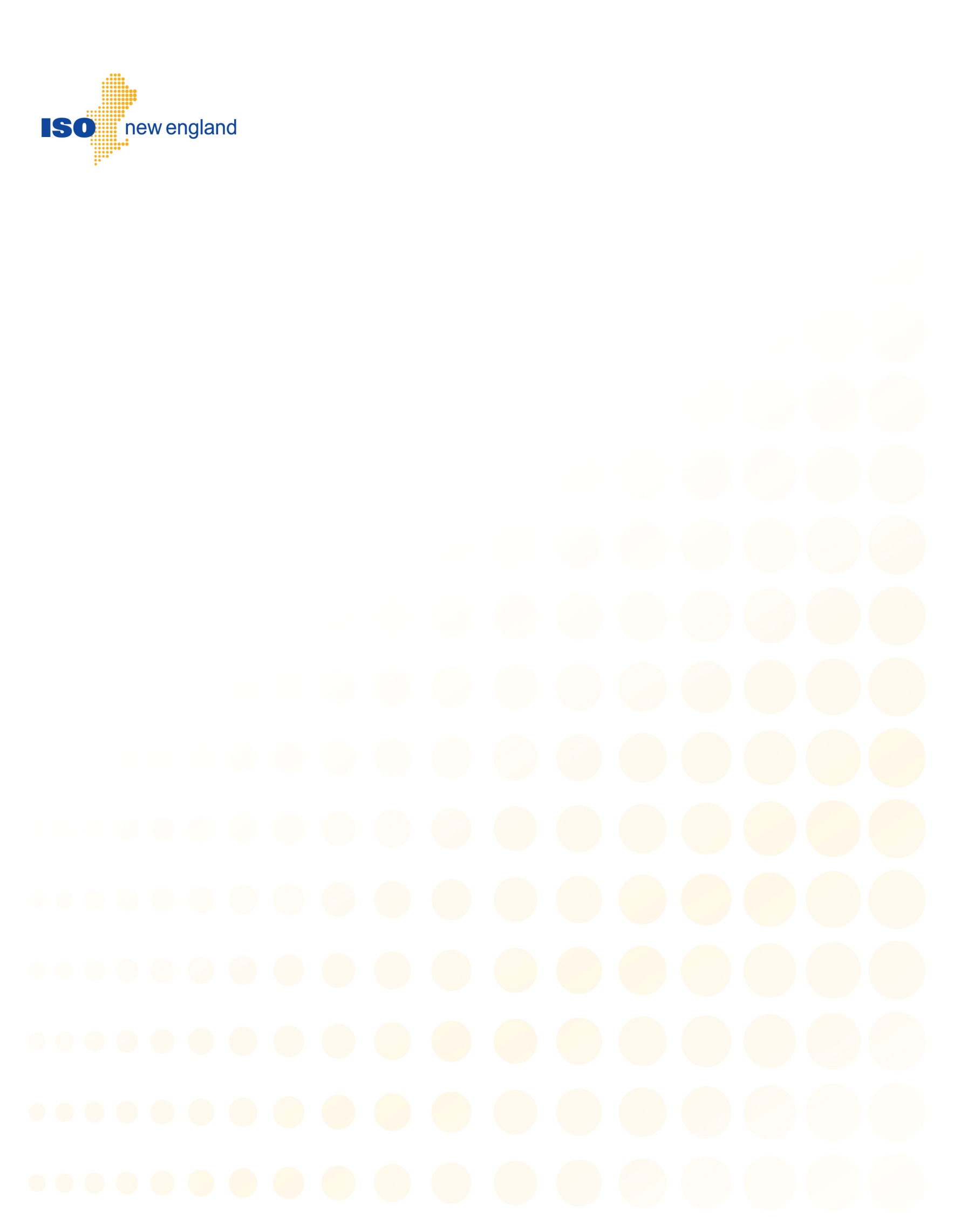 41NCPC Payments December 3, 2014ER14-1147-000
(January 24, 2014)CompleteComplete4242NCPC Payments: Appendix ADecember 3, 2014ER14-1147-000
(January 24, 2014)CompleteComplete4545Real-Time Reserve and Pumped StorageDecember 3, 2014CompleteComplete6262Capacity Zone Modeling: Conforming RulesQ4 2014ER15-195-000
(October 27, 2014)CompleteComplete7373FCM Administrative ClarificationsJanuary 30, 2015ER15-369-000(November 10, 2014)ER15-369-000(December 31, 2014)CompleteComplete5656FCM Sloped Demand Curve: System CurveFCA #9
(February 2015)ER14-1639-000
(April 1, 2014)ER14-1639-002
(July 11, 2014)CompleteComplete3434FCM Noncommercial Capacity Financial AssuranceFebruary 2015ER14-525-000
(December 4, 2013)ER15-369-001
(November 10, 2014)CompleteComplete6767Elective Transmission UpgradeFebruary 16, 2015ER15-1050-000(February 13, 2015)CompleteComplete8888Offer Review Trigger Price (ORTP) Exemptions for Distributed Renewable Technology ResourcesFebruary 21, 2015ER15-716-000
(December 23, 2014)CompleteComplete7474Regulation Enhancements for Storage ManagementMarch 31, 2015ER14-2918-000
(September 22, 2014)CompleteComplete4646Regulation Market (Order 755) ComplianceMarch 31, 2015ER12-1643-003
(August 5, 2013)CompleteComplete6363FCM Sloped Demand Curve: Local Curves: FCA 10 (Market Monitoring-Related Capacity Market Changes)June 1, 2015ER15-1650-000(June 30, 2015)CompleteComplete8080FCA Qualification EnhancementsQ2 2015Merged with other projectMerged with other project9393Ownership Share Change Timing  August 7, 2015Manuals completeCompleteComplete8181Winter Reliability Program: Winter Periods Prior to June 1, 2018September 14, 2015ER15-2208-002(December 23, 2015)CompleteComplete6464FCM Sloped Demand Curve: Reconfiguration AuctionsOctober 12, 2015ER15-2404-000(October 7, 2015)CompleteComplete88Coordinated Transaction SchedulingQ4 2015ER12-1155-000(February 13, 2015)Phase 1 completePhase 1 complete9292Reactive Capability AuditingDecember 1, 2015ER15-2628-000(November 12, 2015)CompleteComplete2727CTS: Self-Funding TariffDecember 15, 2015ER15-2641-000(November 9, 2015)CompleteComplete8383CTS: Conforming ChangesDecember 15, 2015ER15-2641-000(November 9, 2015)CompleteComplete9494Baseline Method ModificationsDecember 31, 2015ER16-167-000(December 23, 2015)CompleteComplete9696Price Responsive Demand: Implementation DelayDecember 31, 2015ER16-167-000ER16-167-001(December 23, 2015)CompleteComplete6868FCM Sloped Demand Curve: Conforming Changes2016Merged with other projectMerged with other project9595NCPC ModificationsFebruary 1, 2016ER16-250-000(December 23, 2015)CompleteComplete9797Resource Retirement ReformsMarch 1, 2016ER16-551-000ER16-551-001  ER16-551-002(April 12, 2016)CompleteComplete5050Do Not Exceed Real-Time DispatchMay 25, 2016ER15-1509-000ER16-870-000(July 23, 2015)CompleteComplete8686FRM Modifications: Offer CapJune 1, 2016ER16-921-000(March 25, 2016)CompleteComplete6161Simultaneous RTDR and RTEG AuditJune 1, 2016ER16-167-001(December 23, 2015)CompleteComplete8686FRM Modifications: Heat RateJune 15, 2016ER16-1296-000(May 6, 2016)CompleteComplete9898Zonal Demand CurvesJune 15, 2016ER16-1434-000(April 15,2016)CompleteComplete101101Dual-Fuel Auditing NCPC FixesNovember 1, 2016ER16-2529-000(September 1, 2016)CompleteComplete8484Resource Dispatchability RequirementsDecember 12, 2016 ER17-68-000ER17-68-001 (December 9, 2016)CompleteComplete7575FCA Qualification Provisions December 27, 2016ER16-2126-001 (December 6, 2016)Complete Complete 105105Natural Gas Index ChangesJanuary 10, 2017ER17-337-000 (January 9, 2017)CompleteComplete110110Deletion of Active Demand Resource Tariff ProvisionsPart 1: February 24, 2017Part 2: June 1, 2018ER17-925-001(March 15, 2017)CompleteComplete67/75/9767/75/97Manual M-20 Conforming ChangesMarch 1, 2017Manual CompleteCompleteComplete4848Subhourly Real-Time SettlementMarch 1, 2017ER16-1838-000(June 2, 2016)CompleteComplete106106NCPC Modifications for Sub-Hourly SettlementMarch 1, 2017ER17-680-000ER17-680-001(February 23, 2017)CompleteComplete100100CONE Recalculation and ORTP UpdatesMarch 15, 2017ER17-795-000 (January 13, 2017)CompleteComplete5555DARD Pump Intertemporal ParametersMarch 31, 2017ER16-954-000ER16-954-001(March 22, 2016)CompleteComplete8585Fast-Start Resource PricingMarch 31, 2017ER15-2716-000(October 19, 2015)CompleteComplete8484Resource Dispatchability Requirements: Conforming Manual M-11 ChangesMay 5, 2017Manual CompleteCompleteComplete107107Order 825 Compliance: Settlement Interval RequirementsDecember 1, 2017ER17-774-000 (February 24, 2017)CompleteComplete3535FCM Performance Incentives June 1, 2018ER14-1050-000ER14-1050-001EL14-52-000(January 17, 2014)Phase 1 CompletePhase 1 Complete2121Price-Responsive Demand: Energy Market (Order 745)June 1, 2018ER11-4336-000ER11-4336-001  ER11-4336-002(January 19, 2012)CompleteComplete5959Regulation Market: Improved Resource Modeling and Automatic Generation Control (AGC) Dispatch CoordinationN/AER14-584-000
(March 20, 2014)No action takenNo action taken7171FCM Peak Energy Rent Modifications 
(CCP 5-8)N/ANo action takenNo action taken4949Treatment of Resources Retained for ReliabilityN/ANo action taken at this timeNo action taken at this time3333FCM Cost Allocation and Load ReconstitutionN/ANo action takenNo action taken5353Monthly Forward Reserve Market AuctionN/AN/ANo action takenNo action taken99FCM Demand-Resource Asset-Transfer RulesN/AN/ANo action takenNo action taken5252Winter 2014/2015 Solution N/AN/ANo action takenNo action taken6363FCM Sloped Demand Curve: Local CurveN/AN/ANo action takenNo action taken3939NCPC Cost AllocationN/AN/APhase 1no action takenPhase 1no action taken1515Financial Transmission Rights Auction Enhancement Language RestructuringN/AN/ANo Action TakenNo Action Taken5454Submission of FTRs for ClearingN/AN/ANo Action TakenNo Action Taken9999Uncleared ARA3 Demand BidsN/AN/ANo Action TakenNo Action Taken――Regulation Market (Order 755)N/AER12-1643-000(April 30, 2012)Merged with other projectMerged with other project――Day-Ahead Reserve Markets Enhancements AssessmentN/AN/ANo action taken at this timeNo action taken at this time――FCA Format AssessmentN/AN/ANo action takenNo action taken――FCM Demand-Resource Reliability-Only ProductN/AN/ANo action takenNo action taken――FCM Peak Energy Rent (PER) ReviewN/AN/ANo action takenNo action taken――Negative Incremental Energy OffersN/AN/AMerged with other projectMerged with other project――Resource Modifications and Interconnection Terms N/AN/ANo action takenNo action taken――Review of Defined Terms for Offers and Parameters in Energy MarketsN/AN/AMerged with other projectMerged with other project